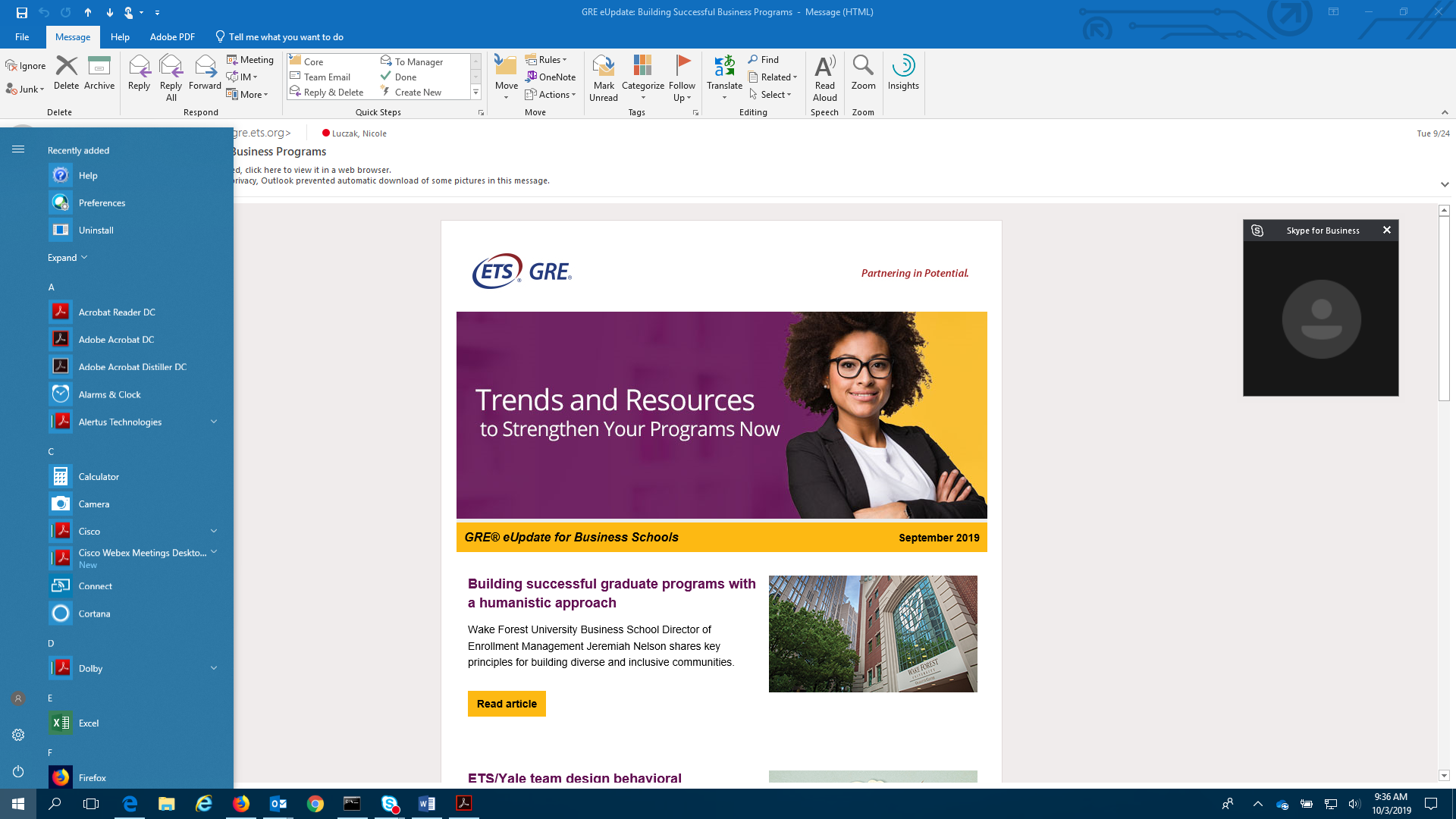 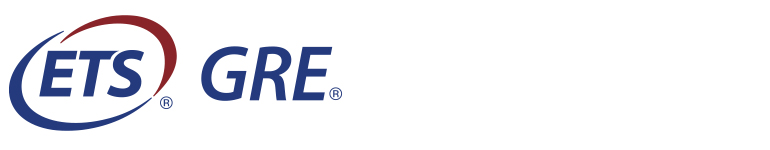 Read the GRE® eUpdate for Business Schools Newsletter. This newsletter provides the latest information on trends and resources to strengthen your business school programs. Be sure to sign up for GRE Program emails and follow us on LinkedIn® so you don't miss a beat. 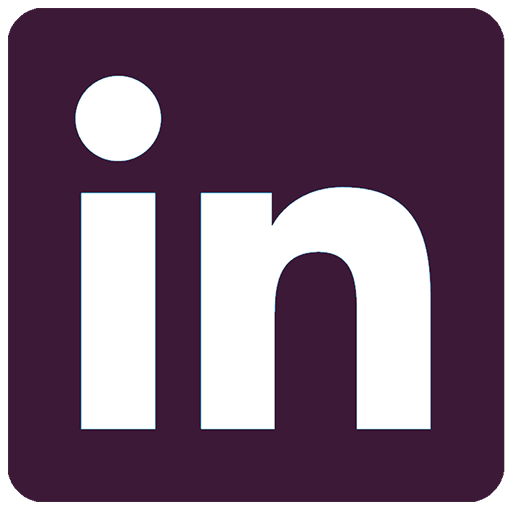 